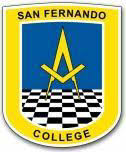 Guía Nº 11Habilidades motrices básicas Estimados(as) apoderados, esperando que todos (as) se encuentren muy bien junto a su familia y sin novedades En link que se adjunta, aparece el video con las actividades que deben realizar esta semana:https://youtu.be/5ms1UR36UwoAdemás, solicito apoyo y ayuda para que los alumnos puedan completar la siguiente pauta, deben enviarla a mi correo cogonzalez@sanfernandocollege.cl o al numero de WhatsApp +56957400701 pueden completarla, tomarle una foto y enviarla. Evaluación FormativaEstimados alumnos y alumnas los invito a que, junto con algún adulto cercano, realicen una evaluación formativa de las habilidades desarrolladas en las diferentes guías enviadas.Tienes que revisar las guías anteriores para poder contestar. Mira los emoticón y marca con una X en la casilla con la cual te identificas. Asignatura: Educación FísicaNivel: Primero Básico A-B-CProfesora: Constanza González PizarroObjetivo: OA 1Demostrar habilidades motrices básicas de locomoción, manipulación y estabilidad en una variedad de juegos y actividades físicas, como saltar con dos pies en una dirección, caminar y correr alternadamente, lanzar y recoger un balón, caminar sobre una línea manteniendo el control del cuerpo, realizar suspensiones, giros y rodadas o volteos. Consultas: cogonzalez@sanfernandocollege.cl Lo hice 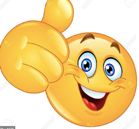 En proceso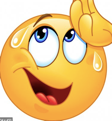 No lo hice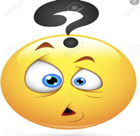 Reviso las guías que envíanRealizo los ejerciciosUtilizo mis habilidades motricesPido ayuda a un adultoSigo las instrucciones que me da la profesoraUtilizo los materiales que me piden 